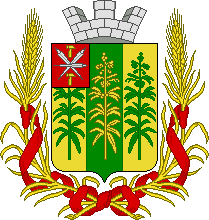 Об утверждении Порядка предоставления субсидий из бюджета  муниципального образования Епифанское Кимовского района юридическим лицам, 100 процентов акций (долей) которых принадлежат муниципальному образованию Епифанское Кимовского района, на осуществление капитальных вложений в объекты капитального строительства, находящиеся в собственности указанных юридических лиц, и (или) на приобретение ими объектов недвижимого имущества с последующим увеличением уставных капиталов таких юридических лиц в соответствии с законодательством Российской ФедерацииВ соответствии с пунктом 8 статьи 78 Бюджетного кодекса Российской Федерации, на основании Устава муниципального образования Епифанское Кимовского района, администрация муниципального образования Епифанское Кимовского района ПОСТАНОВЛЯЕТ:1. Утвердить Порядок предоставления субсидий из бюджета  муниципального образования Епифанское Кимовского района юридическим лицам, 100 процентов акций (долей) которых принадлежат муниципальному образованию Епифанское Кимовского района, на осуществление капитальных вложений в объекты капитального строительства, находящиеся в собственности указанных юридических лиц, и (или) на приобретение ими объектов недвижимого имущества с последующим увеличением уставных капиталов таких юридических лиц в соответствии с законодательством Российской Федерации согласно приложению.2. Сектору делопроизводства, кадров, правовой работы (Князева Н. В.) обнародовать настоящее постановление посредством размещения в здании администрации муниципального образования Епифанское Кимовского района и разместить на официальном сайте администрации муниципального образования Епифанское Кимовского района в сети Интернет.3. Контроль за исполнением настоящего постановления оставляю за собой.4. Постановление вступает в силу со дня обнародования.ПОРЯДОК предоставления субсидий из бюджета  муниципального образования Епифанское Кимовского района юридическим лицам, 100 процентов акций (долей) которых принадлежат муниципальному образованию Епифанское Кимовского района, на осуществление капитальных вложений в объекты капитального строительства, находящиеся в собственности указанных юридических лиц, и (или) на приобретение ими объектов недвижимого имущества с последующим увеличением уставных капиталов таких юридических лиц в соответствии с законодательством Российской Федерации1. Настоящий Порядок регламентирует предоставление субсидий из бюджета муниципального образования Епифанское Кимовского района юридическим лицам, 100 процентов акций (долей) которых принадлежит муниципальному образованию Епифанское Кимовского района (далее – юридические лица), на осуществление капитальных вложений в объекты капитального строительства, находящиеся в собственности юридических лиц, и (или) на приобретение ими объектов недвижимого имущества с последующим увеличением уставных капиталов таких юридических лиц в соответствии с законодательством Российской Федерации (далее – Порядок, субсидии), а также требования к соглашениям о предоставлении субсидий, срокам и условиям их предоставления.2. Субсидии предоставляются на цели, указанные в пункте 1 настоящего Порядка, в объеме, не превышающим размер средств, предусматриваемый  решением администрации муниципального образования Епифанское Кимовского района (далее – администрация) о предоставлении субсидии, принимаемым в соответствии с абзацем вторым пункта 8 статьи 78 Бюджетного кодекса Российской Федерации, в пределах бюджетных ассигнований, предусмотренных в бюджете муниципального образования Епифанское Кимовского района на соответствующий финансовый год и плановый период, и лимитов бюджетных обязательств, доведенных в установленном порядке до получателя средств бюджета муниципального образования, предоставляющего субсидии юридическим лицам (далее – получатель средств местного бюджета).3. В случае и порядке, которые установлены бюджетным законодательством Российской Федерации:а) перечисление субсидий осуществляется на счета, открытые в территориальным органам Федерального казначейства в учреждениях Центрального банка Российской Федерации для учета денежных средств юридических лиц, не являющихся участниками бюджетного процесса;б) перечисление субсидий осуществляется в пределах суммы, необходимой для оплаты денежных обязательств юридических лиц, источником финансового обеспечения которых являются субсидии;4. Операции по зачислению и списанию средств на счетах, предусмотренных подпунктом «а» пункта 3 настоящих Правил, осуществляется в порядке, установленном Федеральным казначейством, и отражаются на лицевых счетах, предназначенных для учета операций со средствами юридических лиц, не являющихся участниками бюджетного процесса, открываемых юридическим лицам в порядке, установленном Федеральным казначейством.Операции осуществляются после проведения территориальными органами Федерального казначейства санкционирования расходов юридических лиц, источником финансового обеспечения которых являются субсидии, в порядке установленном администрацией муниципального образования Епифанское Кимовского района.5. Субсидия предоставляется в соответствии с соглашением о предоставлении субсидии, заключаемым между получателем средств местного бюджета и юридическим лицом.Соглашение о предоставлении субсидии заключается не позднее 30-го рабочего дня после доведения в установленном порядке до получателя средств местного бюджета лимитов бюджетных обязательств на цели, указанные в пункте 1 настоящего Порядка, если иной срок заключения соглашения о предоставлении субсидии не определен решением о предоставлении субсидии.Соглашение о предоставлении субсидии и дополнительные соглашения к указанному соглашению, предусматривающие внесение в него изменений или его расторжение, заключаются в соответствии с установленной формой, согласно приложению к настоящему Порядку.6. В случае если иное не установлено решением о предоставлении субсидии, юридическое лицо должно  соответствовать на 1-е число месяца, предшествующего месяцу, в котором планируется заключение соглашения о предоставлении субсидии, следующим требованиям:а) у юридического лица отсутствует неисполненная обязанность по уплате налогов, сборов, страховых взносов, пеней, штрафов и процентов, подлежащих уплате в соответствии с законодательством Российской Федерации о налогах и сборах;б) юридическое лицо не находится в процессе реорганизации, ликвидации и банкротства;в) у юридического лица отсутствует просроченная задолженность по возврату в местный бюджет, предоставленных в соответствии решением о бюджете муниципального образования и иными нормативными правовыми актами, регулирующими правила предоставления указанных средств, а также другая просроченная задолженность перед местным бюджетом.7. Юридическое лицо для заключения с ним соглашения о предоставлении субсидии предоставляет получателю средств местного бюджета следующие документы:а) справка налогового органа, подтверждающая отсутствие у юридического лица неисполненной обязанности по уплате налогов, сборов, страховых взносов, пеней, штрафов и процентов, подлежащих уплате в соответствии с законодательством Российской Федерации о налогах и сборах; б) выписка из Единого государственного реестра юридических лиц, содержащая сведения о юридическом лице (в случае предоставления юридическим лицом такого документа получатель средств местного бюджета запрашивает его самостоятельно в рамках межведомственного информационного взаимодействия);в) справка, подписанная руководителем юридического лица (иным уполномоченным лицом), подтверждающая соответствие юридического лица требованию, предусмотренному подпунктом «в» пункта 6 настоящих Правил.8. Получатель средств местного бюджета в течение 10 рабочих дней со дня получения от юридического лица документов, указанных в пункте 7 настоящих Правил, рассматривает их и принимает решение о заключении с юридическим лицом соглашения о предоставлении субсидии либо направляет юридическому лицу информацию об отказе в предоставлении субсидии в одном из следующих случаев:а) непредставление (представление не в полном объеме) юридическим лицом документов, необходимых для заключения с ним соглашения о предоставлении субсидии;б) недостоверность информации, содержащейся в представленных юридическим лицом документах;в) отсутствие в соответствии с бюджетным законодательством Российской Федерации для заключения с юридическим лицом соглашения о предоставлении субсидии.9. Соглашение о предоставлении субсидии заключается в отношении одного или нескольких объектов капитального строительства и (или) объектов недвижимого имущества и содержит в том числе:а) целевое назначение и значения результатов предоставления субсидии, включая в отношении каждого объекта капитального строительства и (или) объектов недвижимого имущества его наименование, мощность, сроки строительства (реконструкции, в том числе с элементами реставрации, технического перевооружения) и (или) приобретения, сметную стоимость (предполагаемую (предельную) стоимость) и (или) стоимость приобретения, соответствующие решению о предоставлении субсидий, а также общий объем капитальных вложений за счет всех источников финансового обеспечения и его распределение по годам;б) значения показателей результативности предоставления субсидии, определенных решением о предоставлении субсидий (при их наличии), а также условие об их достижении юридическим лицом;в) сроки перечисления субсидии (за исключением субсидии, предоставляемой в пределах суммы, необходимой для оплаты денежных обязательств юридического лица, источником финансового обеспечения которых является субсидия);г) положения, устанавливающие права и обязанности сторон соглашения о предоставлении субсидии и порядок взаимодействия сторон при его реализации;д) положения, предусматривающие в случаях, установленных бюджетным законодательством Российской Федерации, перечисление субсидии юридическому лицу в пределах суммы, необходимой для оплаты денежных обязательств юридического лица, источником финансового обеспечения которых является субсидия, на счет, указанный в подпункте «а» пункта 3 настоящих Правил;е) обязанность юридического лица, которому предоставляется субсидия, осуществлять закупки за счет полученных средств в порядке, установленном законодательством Российской Федерации о контрактной системе в сфере закупок товаров, работ, услуг для обеспечения государственных и муниципальных нужд;ж) обязанность юридического лица обеспечить финансовое обеспечение капитальных вложений в объекты капитального строительства и (или) объекты недвижимого имущества в размере, предусмотренном решением о предоставлении субсидий и соглашением о предоставлении субсидии;з) обязанность юридического лица обеспечить финансовое обеспечение работ и услуг в соответствии с нормативными правовыми актами администрации муниципального образования Епифанское Кимовского района, регулирующими порядок принятия решений о предоставлении субсидий, без использования на эти цели средств, предоставляемых из местного бюджета;и) положения о запрете:на приобретение юридическим лицом за счет субсидий иностранной валюты, за исключением операций, осуществляемых в соответствии с валютным законодательством Российской Федерации при закупке (поставке) высокотехнологичного импортного оборудования, сырья и комплектующих изделий, а также иных операций, связанных с достижением целей предоставления субсидии и определенных решением о предоставлении субсидий;на перечисление юридическим лицом субсидий в качестве взносов в уставные (складочные) капиталы других организаций, вкладов в имущество таких организаций, не увеличивающих их уставные (складочные) капиталы;на осуществление операций, определенных нормативными правовыми актами администрации муниципального образования Епифанское Кимовского района, в случаях, установленных в соответствии с бюджетным законодательством Российской Федерации, при осуществлении казначейского сопровождения субсидий;к) обязательство юридического лица осуществлять эксплуатационные расходы, необходимые для содержания объектов капитального строительства и (или) объектов недвижимого имущества после ввода их в эксплуатацию и (или) приобретения, без использования на эти цели средств, предоставляемых из местного бюджета в соответствии с решением о бюджете муниципального образования и иными нормативными правовыми актами, регулирующими правила предоставления указанных средств;л) положение о возврате юридическим лицом в местный бюджет остатка субсидии, не использованного в отчетном финансовом году (за исключением субсидии, предоставляемой в пределах суммы, необходимой для оплаты денежных обязательств юридического лица, источником финансового обеспечения которых является субсидия), если получателем средств местного бюджета не принято в соответствии с пунктом 12 настоящих Правил решение об использовании этих средств на цели предоставления субсидии в текущем финансовом году (далее - решение об использовании остатка субсидии);м) порядок и сроки представления юридическим лицом отчетности о расходах, источником финансового обеспечения которых является субсидия, и о достижении значений показателей результативности и (или) результатов предоставления субсидии;н) право получателя средств федерального бюджета на проведение проверок соблюдения юридическим лицом условий, определенных соглашением о предоставлении субсидии;о) ответственность юридического лица за нарушение условий, определенных соглашением о предоставлении субсидии;п) обязанность юридического лица по возврату соответствующих средств в местный бюджет в случае установления по итогам проверок, проведенных получателем средств местного бюджета и уполномоченными органами муниципального финансового контроля, факта нарушения целей, условий и порядка предоставления субсидии.10. Юридическое лицо представляет получателю средств местного бюджета отчетность о расходах, источником финансового обеспечения которых является субсидия, и о достижении юридическим лицом значений показателей результативности и (или) результатов предоставления субсидии в сроки, определенные соглашением о предоставлении субсидии, при условии, что отчетность об указанных расходах предоставляется не реже одного раза в год не позднее 20-го рабочего дня по окончании отчетного года.11. Администрация муниципального образования Епифанское Кимовского района, осуществляющая от имени муниципального образования Епифанское Кимовского района права акционера (участника) юридического лица, и (или) получатель средств местного бюджета не позднее 3 месяцев со дня ввода в эксплуатацию объекта капитального строительства или приобретения объекта недвижимого имущества, источником финансового обеспечения которых является субсидия, осуществляет действия, направленные на увеличение уставного капитала юридического лица в порядке, установленном законодательством Российской Федерации.12. Не использованный в течение отчетного финансового года остаток субсидии (за исключением субсидии, предоставляемой в пределах суммы, необходимой для оплаты денежных обязательств юридического лица, источником финансового обеспечения которых является субсидия) подлежит возврату юридическим лицом в местный бюджет, если получателем средств местного бюджета не принято решение об использовании остатка субсидии.В решение об использовании остатка субсидии включается один или несколько объектов капитального строительства и (или) объектов недвижимого имущества.13. Получатель средств местного бюджета и органы муниципального финансового контроля проводят проверки соблюдения юридическими лицами порядка, целей и условий предоставления субсидий.14. В случае установления получателем средств местного бюджета или органом муниципального финансового контроля факта нарушения юридическим лицом порядка, целей и условий предоставления субсидии соответствующие средства подлежат возврату юридическим лицом в местный бюджет: а) на основании требования получателя средств местного бюджета не позднее 30-го рабочего дня со дня получения указанного требования юридическим лицом;б) на основании представления и (или) предписания органа муниципального финансового контроля в сроки, установленные в соответствии с бюджетным законодательством Российской Федерации.______________________________СОГЛАШЕНИЕ №о предоставлении субсидии из бюджета муниципального образования Епифанское Кимовского района пос. Епифань                                                                      «______»___________ 20___ г.Администрация муниципального образования Епифанское Кимовского района, именуемая в дальнейшем  «Получатель средств местного бюджета», в лице _______________________________________________________, действующего(ей) на основании ______________________________________, с одной стороны, и                    _____________________________________________________________________________,(наименование юридического лица, 100 процентов акций (долей) которого принадлежит муниципальному образованию)именуемое(ый)      в      дальнейшем      «Организация»,       в       лице _____________________________________, действующего(ей) на основании _____________________________________, с  другой  стороны,  далее  именуемые «Стороны», в соответствии с Бюджетным кодексом Российской Федерации   (далее - Решение о предоставлении субсидий), заключили настоящее Соглашение о нижеследующем.I. Предмет Соглашения1.1. Предметом настоящего Соглашения является предоставление Организации из бюджета муниципального образования Епифанское Кимовского района в 20__ - 20__ годах субсидии на осуществление капитальных вложений в объекты капитального строительства, находящиеся в собственности Организации, и (или) на приобретение Организацией объектов недвижимого имущества с последующим увеличением уставного капитала Организации в соответствии с законодательством Российской Федерации (далее соответственно - Объекты, Субсидия).1.2. Субсидия предоставляется в соответствии с перечнем Объектов, включающим сведения о наименовании каждого Объекта, его мощности, сроках строительства (реконструкции, в том числе с элементами реставрации, технического перевооружения) или приобретения Объекта, стоимости Объекта (сметной или предполагаемой (предельной) либо стоимости приобретения Объекта), общего объема капитальных вложений в Объект, согласно приложению № 1 к настоящему Соглашению, которое является его неотъемлемой частью.II. Финансовое обеспечение предоставления Субсидии2.1. Субсидия предоставляется Организации в общем размере _____________(_______________________) рублей __ копеек, в том числе:2.1.1. в пределах лимитов бюджетных обязательств, доведенных Получателюсредств  местного  бюджета  по коду классификации расходов местного бюджета (далее - Код БК) ________________________________, в размере:в 20__ году ____________ (____________________) рублей __ копеек;в 20__ году ____________ (____________________) рублей __ копеек;в 20__ году ____________ (____________________) рублей __ копеек.III. Порядок перечисления (использования) Субсидии3.1. Субсидия предоставляется в соответствии с Правилами предоставления Субсидий и Решением о предоставлении субсидий.3.2. Перечисление Субсидии осуществляется на открытый Организации в   соответствии с бюджетным законодательством Российской Федерации в Управлении Федерального казначейства по Тульской области лицевой счет, предназначенный для учета операций со средствами юридического лица, не являющегося участником бюджетного процесса (далее - лицевой счет), не позднее рабочего дня, следующего за днем представления Организацией в Управлении Федерального казначейства по Тульской области документов  для  оплаты  денежного  обязательства  по расходам Организации, источником  финансового  обеспечения которого является Субсидия, в пределах суммы, необходимой для его оплаты;3.3. Расходы, источником финансового обеспечения которых является Субсидия, осуществляются на основании утвержденных в соответствии с бюджетным законодательством Российской Федерации Сведений об операциях с целевыми средствами (далее - Сведения).IV. Взаимодействие Сторон4.1. Получатель средств местного бюджета обязуется:4.1.1. обеспечивать предоставление Субсидии Организации на цель(и), указанную(ые) в пункте 1.1 настоящего Соглашения;4.1.2. утверждать оформленные Организацией Сведения, Сведения с учетом внесенных изменений не позднее ____ рабочих дней со дня их получения от Организации в соответствии с пунктом 4.3.8 настоящего Соглашения;4.1.3. в срок не позднее ____ рабочих дней со дня подписания настоящего Соглашения предоставить Организации разрешение на утверждение Сведений, Сведений с учетом внесенных изменений;4.1.4. устанавливать показатели результативности в приложении № 2 к настоящему Соглашению, которое является его неотъемлемой частью;4.1.5. осуществлять оценку достижения Организацией показателей результативности, установленных в соответствии с пунктом 4.1.4 настоящего Соглашения, на основании:4.1.5.1. отчета(ов) о достижении значений показателей результативности в соответствии с приложением № 3 к настоящему Соглашению, которое является его неотъемлемой частью, представленного(ых) Организацией в соответствии с пунктом 4.3.13.2 настоящего Соглашения;4.1.6. рассматривать предложения Организации о внесении изменений в настоящее Соглашение, в том числе в случае необходимости изменения размера Субсидии, и в течение ____ рабочих дней со дня их получения уведомлять Организацию о принятом решении;4.1.7. направлять разъяснения Организации по вопросам, связанным с исполнением настоящего Соглашения, не позднее ____ рабочих дней со дня получения обращения Организации в соответствии с пунктом 4.4.5 настоящего Соглашения;4.1.8. уведомлять Организацию об уменьшении в соответствии с Бюджетным кодексом Российской Федерации ранее доведенных до Получателя средств местного бюджета лимитов бюджетных обязательств на предоставление Субсидии в случае, если такое уменьшение влечет невозможность исполнения Получателем средств местного бюджета обязательств по настоящему Соглашению, в течение ____ рабочих дней после такого уменьшения.4.1.9. в случае, указанном в пункте 4.1.8 настоящего Соглашения, обеспечивать согласование с Организацией новых условий настоящего Соглашения, в том числе размера и (или) сроков предоставления Субсидии, и заключение Дополнительного соглашения к настоящему Соглашению, которое оформляется в соответствии с пунктом 7.3 настоящего Соглашения;4.1.10. выполнять иные обязательства, установленные бюджетным законодательством Российской Федерации, Правилами предоставления Субсидий и настоящим Соглашением;4.2. Получатель средств местного бюджета вправе:4.2.1. осуществлять контроль за соблюдением Организацией цели(ей), условий и порядка предоставления Субсидии, установленных Правилами предоставления Субсидий и настоящим Соглашением путем проведения плановых и внеплановых проверок:4.2.1.1. по месту нахождения Получателя средств местного бюджета, на основании:4.2.1.1.1. отчета(ов) о расходах Организации, источником финансового обеспечения которых является Субсидия, в соответствии с приложением № 4 к настоящему Соглашению, которое является его неотъемлемой частью;4.2.1.1.2. иных документов, представленных по его запросу Организацией в соответствии с пунктом 4.3.12 настоящего Соглашения;4.2.1.2. по месту нахождения Организации;4.2.2. в случае установления Получателем средств местного бюджета по итогам проверки(ок), указанной(ых) в пункте 4.2.1 настоящего Соглашения, факта(ов) нарушения Организацией цели(ей), условий и порядка предоставления Субсидии, установленных Правилами предоставления Субсидий и настоящим Соглашением, а также указания в документах, представленных Организацией в соответствии с настоящим Соглашением, недостоверных сведений:4.2.2.1. давать Организации обязательные для исполнения указания, содержащие сроки устранения указанных нарушений;4.2.2.2. направлять в адрес Организации требование о возврате Субсидии или ее части, в том числе в случае неисполнения Организацией указаний, предусмотренных пунктом 4.2.2.1 настоящего Соглашения, в размере, установленном в данном требовании;4.2.3. в случае, если Организацией не достигнуты значения показателей результативности, установленные в соответствии с пунктом 4.1.4 настоящего Соглашения, направлять Организации требование об уплате штрафных санкций, рассчитываемых в соответствии с приложением № 5 к настоящему Соглашению, которое является его неотъемлемой частью;4.2.4. принимать решение об изменении условий настоящего Соглашения, в том числе на основании информации и предложений, направленных Организацией в соответствии с пунктом 4.4.1 настоящего Соглашения;4.2.5. принимать путем утверждения Сведений в порядке, установленном бюджетным законодательством Российской Федерации:4.2.5.1. решение об использовании остатка Субсидии, не использованного на начало очередного финансового года, на цель(и), указанную(ые) в пункте 1.1 настоящего Соглашения, не позднее ____ рабочих дней после получения от Организации документов, обосновывающих потребность в направлении средств на цель(и), указанную(ые) в пункте 1.1 настоящего Соглашения;4.2.5.2. решение об использовании средств, поступивших Организации в текущем финансовом году от возврата дебиторской задолженности, возникшей от использования Субсидии (далее - средства от возврата дебиторской задолженности), на цель(и), указанную(ые) в пункте 1.1 настоящего Соглашения, не позднее ____ рабочих дней после получения от Организации документов, обосновывающих потребность в направлении средств на цель(и), указанную(ые) в пункте 1.1 настоящего Соглашения;4.2.6. запрашивать у Организации информацию и документы, необходимые для осуществления контроля за соблюдением Организацией цели(ей), условий и порядка предоставления Субсидии, установленных Правилами предоставления Субсидий и настоящим Соглашением, в соответствии с пунктом 4.2.1 настоящего Соглашения;4.2.7. осуществлять иные права, установленные бюджетным законодательством Российской Федерации, Правилами предоставления Субсидий и настоящим Соглашением;4.3. Организация обязуется:4.3.1. в срок не позднее ____ рабочих дней со дня подписания настоящего Соглашения представить в Управление Федерального казначейства по Тульской области документы, необходимые для открытия лицевого счета;4.3.2. использовать Субсидию для достижения цели(ей), указанной(ых) в пункте 1.1 настоящего Соглашения, в соответствии с условиями предоставления Субсидии, установленными Правилами предоставления Субсидий и настоящим Соглашением;4.3.3. осуществлять финансовое обеспечение капитальных вложений в Объект(ы) в размере, предусмотренном Решением о предоставлении субсидий и настоящим Соглашением;4.3.4. обеспечивать достижение значений показателей результативности, установленных в соответствии с пунктом 4.1.4 настоящего Соглашения;4.3.5. осуществлять закупки товаров, работ, услуг за счет полученных средств в порядке, установленном законодательством Российской Федерации о контрактной системе в сфере закупок товаров, работ, услуг для обеспечения государственных и муниципальных нужд, в том числе:4.3.5.1. определять поставщиков (подрядчиков, исполнителей);4.3.5.2. заключать и исполнять (изменять, расторгать) контракты;4.3.5.3. направлять в установленном порядке информацию и документы для включения в реестр контрактов, заключенных заказчиками;4.3.6. осуществлять без использования Субсидии разработку проектной документации на объекты капитального строительства и проведение инженерных изысканий, выполняемых для подготовки такой проектной документации, приобретение земельных участков под строительство, проведение технологического и ценового аудита инвестиционных проектов по строительству (реконструкции, в том числе с элементами реставрации, техническому перевооружению) объектов капитального строительства, аудита проектной документации, проведение государственной экспертизы проектной документации и результатов инженерных изысканий, проведение проверки достоверности определения сметной стоимости объектов капитального строительства, на финансовое обеспечение строительства (реконструкции, в том числе с элементами реставрации, технического перевооружения) которых предоставлена Субсидия;4.3.7. осуществлять эксплуатационные расходы, необходимые для содержания Объекта после ввода его в эксплуатацию (приобретения), без использования на эти цели средств, предоставляемых из бюджета муниципального образования в соответствии с решением о бюджете муниципального образования и иными нормативными правовыми актами, регулирующими правила предоставления указанных средств;4.3.8. направлять Получателю средств бюджета муниципального на утверждение:4.3.8.1. Сведения не позднее ____ рабочих дней со дня заключения настоящего Соглашения;4.3.8.2. Сведения с учетом внесенных изменений не позднее ____ рабочих дней со дня получения от Получателя средств местного бюджета информации о принятом решении об изменении размера Субсидии и (или) иных показателей Сведений;4.3.9. утверждать с направлением копии Получателю средств местного бюджета:4.3.9.1. Сведения не позднее ____ рабочих дней со дня заключения настоящего Соглашения;4.3.9.2. Сведения с учетом внесенных изменений не позднее ____ рабочих дней со дня получения от Получателя средств местного бюджета информации о принятом решении об изменении размера Субсидии и (или) иных показателей Сведений;4.3.10. не приобретать за счет Субсидии иностранную валюту, за исключением операций:4.3.10.1. осуществляемых в соответствии с валютным законодательством Российской Федерации при закупке (поставке) высокотехнологичного импортного оборудования, сырья и комплектующих изделий;4.3.11. не перечислять Субсидию в качестве взноса в уставные (складочные) капиталы других организаций, а также в качестве вкладов в имущество таких организаций, не увеличивающих их уставные (складочные) капиталы;4.3.12. направлять по запросу Получателя средств местного бюджета документы и информацию, необходимые для осуществления Получателем средств местного бюджета контроля за соблюдением цели(ей), условий и порядка предоставления Субсидии в соответствии с пунктом 4.2.1 настоящего Соглашения, не позднее ____ рабочих дней со дня получения указанного запроса;4.3.13. направлять Получателю средств местного бюджета:4.3.13.1.  отчет о расходах, источником финансового обеспечения которых является  Субсидия,  в  соответствии  с  приложением  № 4  к настоящему Соглашению,    ежеквартально не позднее ________ рабочих дней, следующих за отчетным периодом;4.3.13.2. отчет о достижении значений показателей результативности в соответствии с пунктом 4.1.5.1 настоящего Соглашения не позднее _____ рабочих  дней,  следующих  за  отчетным кварталом, в котором наступил плановый срок достижения показателя результативности;4.3.13.3. документы, подтверждающие ввод в эксплуатацию (приобретение) Объекта не позднее ____ рабочих дней после ввода в эксплуатацию (приобретения) Объекта;4.3.13.4. иные отчеты и (или) документы;4.3.14. устранять выявленные нарушения цели(ей), условий и порядка предоставления Субсидии в случае получения от Получателя средств местного бюджета указания в соответствии с пунктом 4.2.2.1 настоящего Соглашения;4.3.15. возвращать в доход бюджета муниципального образования в срок, установленный в соответствии с бюджетным законодательством Российской Федерации:4.3.15.1. не использованный на начало очередного финансового года остаток перечисленной Организации в отчетном финансовом году Субсидии в случае отсутствия решения Получателя средств местного бюджета, указанного в пункте 4.2.5.1 настоящего Соглашения;4.3.15.2. средства, поступившие Организации в текущем финансовом году от возврата дебиторской задолженности, возникшей от использования Субсидии, в случае отсутствия решения Получателя средств местного бюджета, указанного в пункте 4.2.5.2 настоящего Соглашения;4.3.16. обеспечивать полноту и достоверность сведений, представляемых Получателю средств местного бюджета в соответствии с настоящим Соглашением;4.4. Организация вправе:4.4.1. направлять Получателю средств местного бюджета предложения о внесении изменений в настоящее Соглашение, в том числе в случае необходимости изменения размера Субсидии с приложением информации, содержащей обоснования данных изменений;4.4.2. направлять Получателю средств местного бюджета документы, указанные в пункте 4.2.5 настоящего Соглашения, и информацию о неисполненных обязательствах Организации, источником финансового обеспечения которых является Субсидия, и направлениях их использования, не позднее ____ рабочих дней, следующих за отчетным финансовым годом/не позднее ____ рабочих дней, следующих за днем поступления Организации средств от возврата дебиторской задолженности;4.4.3. направлять в очередном финансовом году остаток Субсидии, не использованный на начало очередного финансового года, на осуществление расходов, соответствующих цели(ям), указанной(ым) в пункте 1.1 настоящего Соглашения, на основании решения Получателя средств местного бюджета, указанного в пункте 4.2.5.1 настоящего Соглашения;4.4.4. направлять в текущем финансовом году поступившие Организации средства от возврата дебиторской задолженности на осуществление расходов, соответствующих цели(ям), указанной(ым) в пункте 1.1 настоящего Соглашения, на основании решения Получателя средств местного бюджета, указанного в пункте 4.2.5.2 настоящего Соглашения;4.4.5. обращаться к Получателю средств местного бюджета в целях получения разъяснений в связи с исполнением настоящего Соглашения;4.4.6. осуществлять иные права, установленные бюджетным законодательством Российской Федерации, Правилами предоставления субсидий и настоящим Соглашением.V. Ответственность Сторон5.1. В случае неисполнения или ненадлежащего исполнения своих обязательств по настоящему Соглашению Стороны несут ответственность в соответствии с законодательством Российской Федерации и настоящим Соглашением.5.2. В случае нарушения Организацией цели(ей), условий и порядка предоставления Субсидии, установленных Правилами предоставления Субсидий и настоящим Соглашением, Организация возвращает в бюджет муниципального образования Субсидию или ее часть в размере, установленном в полученном от Получателя средств местного бюджета в соответствии с пунктом 4.2.2.2 настоящего Соглашения требовании, не позднее 30-го рабочего дня со дня получения указанного требования.5.3. В случае недостижения Организацией значений показателей результативности, установленных в соответствии с пунктом 4.1.4 настоящего Соглашения, Организация перечисляет в бюджет муниципального образования штраф в размере, рассчитанном в соответствии с приложением № 5 к настоящему Соглашению, в срок, установленный в полученном от Получателя средств местного бюджета требовании об уплате штрафных санкций.5.4. В случае неисполнения Организацией указаний, полученных от Получателя средств местного бюджета в соответствии с пунктом 4.2.2.1 настоящего Соглашения, Организация уплачивает в доход бюджета муниципального образования штраф в размере _________ рублей.5.5. Стороны не несут ответственность за неисполнение или ненадлежащее исполнение обязательств по настоящему Соглашению, если докажут, что надлежащее исполнение обязательств оказалось невозможным вследствие наступления обстоятельств непреодолимой силы или по вине другой Стороны.VI. Иные условия6.1. Иные условия по настоящему Соглашению:6.1.1. ___________________________________________________;6.1.2. ___________________________________________________.VII. Заключительные положения7.1. Споры, возникающие между Сторонами в связи с исполнением настоящего Соглашения, решаются ими путем проведения переговоров. При недостижении согласия споры между Сторонами решаются в судебном порядке.7.2. Настоящее Соглашение вступает в силу с даты его подписания лицами, имеющими право действовать от имени каждой из Сторон, но не ранее доведения Получателю средств местного бюджета лимитов бюджетных обязательств на цель(и), указанную(ые) в пункте 1.1 настоящего Соглашения, и действует до полного исполнения Сторонами своих обязательств по настоящему Соглашению.7.3. Изменение настоящего Соглашения, в том числе при внесении изменений в случае, предусмотренном пунктом 4.1.9 настоящего Соглашения, осуществляется по соглашению Сторон и оформляется в виде Дополнительного соглашения к настоящему Соглашению, которое является его неотъемлемой частью.7.4. Расторжение настоящего Соглашения возможно по соглашению Сторон или в случаях, определенных пунктом 7.6 настоящего Соглашения, в одностороннем порядке Получателем средств местного бюджета.7.5. Расторжение настоящего Соглашения по соглашению Сторон оформляется в виде Дополнительного соглашения о расторжении настоящего Соглашения, которое является его неотъемлемой частью.7.6. Расторжение настоящего Соглашения в одностороннем порядке Получателем средств местного бюджета возможно в случаях:7.6.1. ликвидации Организации;7.6.2. нарушения Организацией цели(ей), условий и порядка предоставления Субсидии, установленных настоящим Соглашением.7.7. Настоящее Соглашение заключено Сторонами в форме:7.8.1. электронного документа в государственной интегрированной информационной системе управления общественными финансами «Электронный бюджет» и подписано усиленными квалифицированными электронными подписями лиц, имеющих право действовать от имени каждой из Сторон настоящего Соглашения;7.8.2. документа на бумажном носителе в двух экземплярах, по одному экземпляру для каждой из Сторон.VIII. Платежные реквизиты СторонIX. Подписи СторонПеречень объектов_________________________________________Показатели результативности__________________________Отчето достижении значений показателей результативностипо состоянию на «__» __________ 20__ г.Наименование Организации _____________________________________________Периодичность (при наличии): ___________________________________________                                                                   (ежемесячно, ежеквартально, ежегодно)Руководитель Организации(уполномоченное лицо)    _____________   _________   ______________________                                                          (должность)            (подпись)            (расшифровка подписи)Исполнитель   _______________   _______________________   _________________                                           (должность)                      (расшифровка подписи)                                (телефон)«__» __________ 20__ г._____________________________Отчет о расходах,источником финансового обеспечения которых является Субсидия,на «__» __________ 20__ г._____________________________Порядок расчета размера штрафных санкций _______________________________ТУЛЬСКАЯ ОБЛАСТЬТУЛЬСКАЯ ОБЛАСТЬАДМИНИСТРАЦИЯАДМИНИСТРАЦИЯМУНИЦИПАЛЬНОГО ОБРАЗОВАНИЯ ЕПИФАНСКОЕМУНИЦИПАЛЬНОГО ОБРАЗОВАНИЯ ЕПИФАНСКОЕКИМОВСКОГО РАЙОНАКИМОВСКОГО РАЙОНАПОСТАНОВЛЕНИЕПОСТАНОВЛЕНИЕот 20 августа 2020 года                                                                                                          № 77Глава администрациимуниципального образованияЕпифанское Кимовского района  В. А. ЛавровПриложениек постановлению администрации муниципального образования Епифанское Кимовского района от 20.08.2020 №  77Приложение к ПорядкуСокращенное наименование Получателя средств местного бюджетаСокращенное наименование ОрганизацииНаименование Получателя средств местного бюджетаОГРН, ОКТМОНаименование ОрганизацииНаименование Получателя средств местного бюджетаОГРН, ОКТМООГРН, ОКТМОМесто нахождения:Место нахождения:ИНН/КППИНН/КПППлатежные реквизиты:Наименование учреждения Банка РоссииПлатежные реквизиты:Наименование учреждения Банка России (наименование кредитной организации)БИК, корреспондентский счетРасчетный счетНаименование территориального органа Федерального казначейства, в котором открыт лицевой счетЛицевой счетБИКРасчетный счетНаименование территориального органа Федерального казначейства, в котором открыт лицевой счетЛицевой счетПлатежные реквизиты:Наименование учреждения Банка России (наименование кредитной организации)БИК, корреспондентский счетРасчетный счетНаименование территориального органа Федерального казначейства, в котором открыт лицевой счетЛицевой счетСокращенное наименование Получателя средств местного бюджетаСокращенное наименование Получателя средств местного бюджетаСокращенное наименование ОрганизацииСокращенное наименование Организации______________(подпись)______________(ФИО)______________(подпись)_______________(ФИО)Приложение № 1 к Соглашению от_____ № _______N п/пНаименование Объекта/Виды работКод Объекта Мощность ОбъектаЕдиница измерения мощности по ОКЕИНаправление инвестирования Срок строительства Стоимость Объекта, рублейОбъем капитальных вложений, рублейОбъем капитальных вложений, рублейОбъем капитальных вложений, рублейОбъем капитальных вложений, рублейОбъем капитальных вложений, рублейРазмер Субсидии, рублейРазмер Субсидии, рублейРазмер Субсидии, рублейРазмер Субсидии, рублейРазмер Субсидии, рублейN п/пНаименование Объекта/Виды работКод Объекта Мощность ОбъектаЕдиница измерения мощности по ОКЕИНаправление инвестирования Срок строительства Стоимость Объекта, рублейВсегов том числев том числев том числев том числеВсегов том числев том числев том числев том числеN п/пНаименование Объекта/Виды работКод Объекта Мощность ОбъектаЕдиница измерения мощности по ОКЕИНаправление инвестирования Срок строительства Стоимость Объекта, рублейВсегона 20__ годна 20__ годна 20__ годна 20__ год Всегона 20__ годна 20__ годна 20__ годна 20__ год 123456789101112131415161718Объект ____________________, в том числе:на разработку проектной документации и проведение инженерных изысканий, выполняемых для подготовки такой проектной документации, проведение технологического и ценового аудита, аудита проектной документации, проведение государственной экспертизы проектной документации и результатов инженерных изысканий и проведение проверки достоверности определения сметной стоимости Объекта - в случае, если предоставление Субсидии на указанные цели предусмотрено Решением о предоставлении субсидий.XXXXXX...Всего по Объектам:Приложение № 2 к Соглашению от______ №______№ п/пНаименование показате-ляНаименование Объек-таЕдиница измерения по ОКЕИЕдиница измерения по ОКЕИПлановое значение показате-ляДопусти-мое отклонение (%)Срок, на который запланировано достижение показателя № п/пНаименование показате-ляНаименование Объек-таНаименова-ниеКод12345678Приложение № 3к Соглашению от______ №______№ п/пНаименование показате-ля Наименование Объек-та Единица измерения по ОКЕИЕдиница измерения по ОКЕИПлановое значение показателя Достигнутое значение показателя по завершении соглашения/по состоянию на отчетную дату Процент выполнения планаПричина отклонения№ п/пНаименование показате-ля Наименование Объек-та НаименованиеКодПлановое значение показателя Достигнутое значение показателя по завершении соглашения/по состоянию на отчетную дату Процент выполнения планаПричина отклонения123456789Приложение № 4к Соглашению от_____ № _______№ п/пНаименование ОбъектаКод Объекта Остаток Субсидии на начало финансового годаОстаток Субсидии на начало финансового годаПоступленияПоступленияПоступленияВыплаты за счет СубсидииВыплаты за счет СубсидииОбщий объем капитальных вложений Остаток СубсидииОстаток СубсидииОстаток Субсидии№ п/пНаименование ОбъектаКод Объекта Всегов том числе: разрешенный к использованию Всего:в том числев том числеВсегов том числе: возвращено в федеральный бюджетОбщий объем капитальных вложений Всего в том числев том числе№ п/пНаименование ОбъектаКод Объекта Всегов том числе: разрешенный к использованию Всего:из местного бюджетавозврат дебиторской задолженности Всегов том числе: возвращено в федеральный бюджетОбщий объем капитальных вложений Всего требуется в направлении на те же цели подлежит возврату1234567891011121314Приложение № 5к Соглашению от_____ № _______№ п/пНаименование показателя Наименование Объекта Единица измерения по ОКЕИЕдиница измерения по ОКЕИПлановое значение показателя результативности (иного показателя) Достигнутое значение показателя результативности (иного показателя) на отчетную датуКорректирующие коэффициенты Корректирующие коэффициенты Размер штрафных санкций, (тыс. руб.) № п/пНаименование показателя Наименование Объекта НаименованиеКодПлановое значение показателя результативности (иного показателя) Достигнутое значение показателя результативности (иного показателя) на отчетную датуК1К2Размер штрафных санкций, (тыс. руб.) 12345678910Итого:XXXXXXX